Управление Культуры, спорта и молодёжной политики Администрации Тайшетского районаМуниципальное казённое  учреждение дополнительного образования «ДЕТСКАЯ МУЗЫКАЛЬНАЯ ШКОЛА» №2 г. ТайшетаДОПОЛНИТЕЛЬНАЯ ПРЕДПРОФЕССИОНАЛЬНАЯ            ОБЩЕОБРАЗОВАТЕЛЬНАЯ ПРОГРАММА   В ОБЛАСТИ МУЗЫКАЛЬНОГО ИСКУССТВА«ИНСТРУМЕНТЫ ЭСТРАДНОГО ОРКЕСТРА»Предметная областьПО.01. МУЗЫКАЛЬНОЕ ИСПОЛНИТЕЛЬСТВО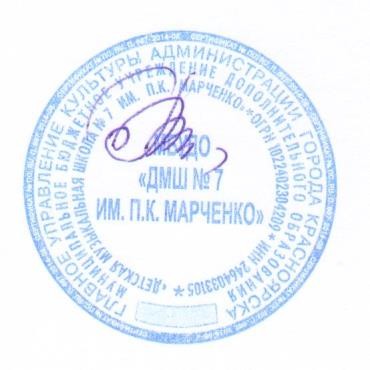 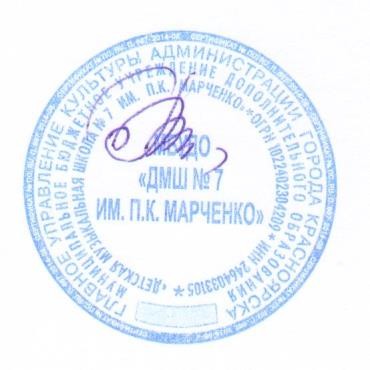 Тайшет, 2020 годРазработчик – Квасова И.А., заведующая фортепианного отделенияСтруктура программы учебного предметаПояснительная запискаХарактеристика учебного предмета, его место и роль в образовательном процессе;Срок реализации учебного предмета;Объем учебного времени, предусмотренный учебным планом образовательного учреждения на реализацию учебного предмета;Форма проведения учебных аудиторных занятий;Цели и задачи учебного предмета;Обоснование структуры программы учебного предмета;Методы обучения;Описание материально-технических условий реализации учебного предмета;Содержание учебного предметаСведения о затратах учебного времени;Годовые требования по классам;Требования к уровню подготовки обучающихсяФормы и методы контроля, система оценокАттестация: цели, виды, форма, содержание;Контрольные требования на разных этапах обучения;Критерии оценки;Методическое обеспечение учебного процесса-Методические рекомендации преподавателям;-Методические	рекомендации	по	организации	самостоятельной	работы обучающихся;Списки рекомендуемой нотной и методической литературы-Список рекомендуемой нотной литературы;-Список рекомендуемой методической литературы.Пояснительная запискаХарактеристика учебного предмета, его место и роль в образовательном процессеПрограмма учебного предмета «Фортепиано» разработана на основе и с учетом федеральных государственных требований к дополнительной предпрофессиональной общеобразовательной программе в области музыкального искусства «Инструменты эстрадногооркестра».Учебный предмет "Фортепиано" направлен на приобретение детьми знаний, умений и навыков игры на фортепиано, получение ими художественного образования, а также на эстетическое воспитание и духовно-нравственное развитие ученика.Учебный предмет «Фортепиано» расширяет представления учащихся об исполнительском искусстве, формирует специальные исполнительские умения и навыки.Обучение игре на фортепиано включает в себя музыкальную грамотность, чтение с листа, навыки ансамблевой игры, овладение основами аккомпанемента и необходимые навыки самостоятельной работы. Обучаясь в школе, дети приобретают опыт творческой деятельности, знакомятся с высшими достижениями мировой музыкальной культуры.Предмет «Фортепиано» наряду с другими предметами учебного плана является одним из звеньев музыкального воспитания и предпрофессиональной подготовки учащихся-инструменталистов. Фортепиано является базовым инструментом для изучения теоретических предметов, поэтому для успешного обучения в детской школе искусств обучающимся на отделении народных инструментов, необходим курс ознакомления с этим дополнительным инструментом.Срок реализации учебного предметаВ соответствии с ФГТ рекомендуемый срок реализации учебного предмета для 8-летнего (9) обучения предпрофессиональной программы«Инструменты эстрадного оркестра» составляет 8(9) лет, для 5-летнего (6) обучения - 5 (6) лет.Объем	учебного	времени,	предусмотренный	учебным	планом образовательного		учреждения	на		реализацию	учебного	предмета«Фортепиано»На освоение предмета «Фортепиано» по учебному плану предлагается 1 час аудиторных занятий в неделю для учащихся 5 (6) летнего обучения (с1 по 5 класс) При 8-летнем обучении (с 1 по 8 класс) 1 час в неделю, в выпускном и (9) классе — 1 час в неделю.Программа предмета "Фортепиано" предусматривает обязательную самостоятельную работу учащегося, что предполагает наличие дома фортепиано или синтезатора. Домашняя работа должна строиться в соответствии с рекомендациями педагога, быть регулярной и систематической, контролироваться на каждом уроке.На самостоятельную работу отводится 1,5-2 часа в неделю в течение всех лет обучения.Таблица 1Форма проведения учебных аудиторных занятий - индивидуальная, рекомендуемая продолжительность урока – 40 минут Продолжительность урока 1 час в неделю в 5(6) классе для 5 - летнего обучения и 8(9) классе для 8- летнего обучения.Индивидуальная форма позволяет преподавателю лучше узнать ученика, его	музыкальные	возможности,	трудоспособность, эмоционально-психологические особенности.Цель и задачи учебного предмета «Фортепиано»Цель:развитие музыкально-творческих способностей учащегося на основе приобретенных им базовых знаний, умений и навыков в области фортепианного исполнительства.Задачи:развитие общей музыкальной грамотности ученика и расширение его музыкального кругозора, а также воспитание в нем любви классической музыке и музыкальному творчеству;владение основными видами фортепианной техники для создания художественного образа, соответствующего замыслу автора музыкального произведения;формирование комплекса исполнительских навыков и умений игры на фортепиано с учетом возможностей и способностей учащегося; овладение основными видами штрихов - non legato, legato, staccato;развитие музыкальных способностей: ритма, слуха, памяти, музыкальности, эмоциональности;овладение основами музыкальной грамоты, необходимыми для овладения инструментом фортепиано в рамках программных требований;обучение навыкам самостоятельной работы с музыкальным материалом, чтению с листа нетрудного текста, игре в ансамбле;владение средствами музыкальной выразительности: звукоизвлечением, штрихами, фразировкой, динамикой, педализацией;приобретение навыков публичных выступлений, а также интереса к музицированию.•Обоснование структуры учебного предмета «Фортепиано» Обоснованием структуры программы являются ФГТ, отражающие все аспекты работы преподавателя с учеником.Программа содержит следующие разделы:сведения   о	затратах	учебного времени, предусмотренного на освоение учебного предмета;распределение учебного материала по годам обучения;описание дидактических единиц учебного предмета;требования к уровню подготовки обучающихся;формы и методы контроля, система оценок;методическое обеспечение учебного процесса.В соответствии с данными направлениями строится основной раздел программы "Содержание учебного предмета".Методы обученияПри работе с учащимся педагог использует следующие методы:словесные (объяснение, беседа, рассказ);наглядно-слуховой метод (показ с демонстрацией пианистических приемов, наблюдение);эмоциональный (подбор ассоциаций, образных сравнений);практические методы обучения (работа на инструменте над упражнениями, чтением с листа, исполнением музыкальных произведений).Описание материально-технических условий реализации учебного предмета «Фортепиано»Для реализации данной программы необходимы следующие условия: класс (не менее 6 кв. м) для индивидуальных занятий с наличием инструмента «фортепиано», а также доступ к нотному и методическому материалу (наличие нотной библиотеки).Помещение для занятий должно быть со звукоизоляцией, соответствовать противопожарным и санитарным нормам. Музыкальные инструменты должны быть настроены.Содержание учебного предметаСведения о затратах учебного времени, предусмотренного на освоение учебного предмета «Фортепиано», на максимальную, самостоятельную нагрузку обучающихся и аудиторные занятия:Аудиторная нагрузка по учебному предмету «Фортепиано» распределяется по годам обучения с учетом общего объема аудиторного времени, предусмотренного на учебный предмет ФГТ.Объем времени на самостоятельную работу обучающихся по каждому учебному предмету определяется с учетом сложившихся педагогических традиций, методической целесообразности и индивидуальных способностей ученика.Виды внеаудиторной работы:- выполнение домашнего задания;посещение учреждений культуры (филармоний, театров, концертных залов и др.);участие обучающихся в концертах, творческих мероприятиях и культурно-просветительской   деятельности   образовательного   учреждения   и др.Учебный материал распределяется по годам обучения - классам. Каждый класс имеет свои дидактические задачи и объем времени, предусмотренный для освоения учебного материала.Требования по годам обученияАудиторная нагрузка по учебному предмету «Фортепиано» распределяется по годам обучения (классам) в соответствии с дидактическими задачами, стоящими перед педагогом. Согласно ФГТ изучение учебного предмета "Фортепиано" для учащихся рекомендовано начинать не с первого класса, поэтому годовые требования представлены в данной программе по годам обучения.год обучения Ознакомление с инструментом «фортепиано»,основными приемами игры, знакомство со штрихами nonlegato, legato, staccato. Знакомство с нотной грамотой, музыкальными терминами. Подбор по слуху музыкальных попевок, песенок. Упражнения на постановку рук, развитие пальцевой техники, приемов звукоизвлечения, владения основными видами штрихов.Разучивание в течение года 10-12 разнохарактерных произведений из "Школы игры на фортепиано" под ред. Николаева, или Хрестоматии для 1 класса (сост. Б.Милич) и других сборников для 1-го года обучения игре на фортепиано.Чтение с листа отдельно каждой рукой легкого нотного текста.Знакомство со строением мажорной и минорной гамм, строение тонического трезвучия. Знание понятий "квинтовый круг", "лад", "тональность".Гаммы До, Соль, Ре, Ля, Ми-мажор отдельно каждой рукой на одну октаву. Аккорд- тоническое трезвучие- отдельно каждой рукой.За год учащийся должен выступить два раза на академических вечерах в конце каждого полугодия. Оценки за работу в классе и дома, а также по результатам публичных выступлений, выставляются педагогом по четвертям.Примерные программы дифференцированного зачетапервый вариантГнесина Е. Этюд C-dur.Рус.нар.песня ВеснянкаМетлов И. Зима прошлавторой вариантЛюбарский Н. Этюд e-moll.Салютринская Т. Пастух играет.Векерлен Ж. Пьеса.третий вариантГнесина Е. Этюд C-dur.Крутицкий М. Зима.Руббах А. Воробей.Примерный репертуарный список произведенийЭТЮДЫАгафонников В. Смеркается.Барток Б. Мелодия в унисон.Барток Б. Упражнения на синкопы.Вишкарева А. 4 упражнения.Гедике А. Этюды Ор.32.Гедике А. Этюды Ор.60.Гнесина Е. Фортепианная азбука.Гнесина Е. Маленькие этюды для начинающих.Гольденвейзер А. Этюды.Жилинский А. Утренняя зарядка.Красев М. Кукушечка.Любарский Н. Этюд e-moll.Николаев А. Детский альбом.Черни К. - Гермер Г. Избранные этюды, ч.1: №№ 1 – 7Шитте А. Этюды Ор.108. 25 маленьких этюдов.ПЬЕСЫ ПОЛИФОНИЧЕСКОГО СКЛАДААнтюфеев Б. Русский напев.Беркович И. Канон.Гедике А. Ригодон.Крутицкий М. Зима.Курочкин В. Пьеса.Леденев Р. Маленький канон.Рус. народ. песня «Ах вы, сени».Рус. народ. песня «Ивушка».Рус. народ. песня «Коляда-маляда».Рус. народ. песня «Не кукуй, кукушечка».Рус. народ. песня «У ворот, ворот».Рус. народ. песня «Я пойду ли, молоденька».Салютринская Т. Пастух играет.Укр. народ. песня «Над рекой».Филипп И. Колыбельная.Шишаков Ю. Прелюдия.ПРОИЗВЕДЕНИЯ КРУПНОЙ ФОРМЫБеркович И. Сонатина Соль-мажор.Ванхаль Я. Сонатина До-мажор.Гедике А. Сонатина До-мажор.Дюбюк А. Русская песня с вариацией.Литкова Н. Вариации «Савка и Гришка делали дуду».ПЬЕСЫАбелев Ю. Рассказ.Александров А. Новогодняя полька.Арман Ж. Пьеса.Барток Б. Песня.Берлин П. Марширующие поросята.Беркович И. Маленький вальс.Васильев П. Серьезное происшествие.Векерлен Ж. Пьеса.Витлин В. Воспоминание.Волков В. Первые шаги.Гайдн И. Анданте.Гедике А. Заинька.Гедике А. Мелодия.Гедике А. Песня.Гедике А. Плясовая.Гедике А. Русская песня.Гедике А. Танец.Гнесина Е. Пастушок.Гнесина Е. Песня.Гречанинов А. В разлуке.Гречанинов А. Мазурка.Дроздов А. Неаполитанская песенка.Жилинский А. Веселый пастушок.Иорданский М. Голубые санки.Кабалевский Д. Вальс.Кабалевский Д. Колыбельная.Кабалевский Д. Наш край.Кабалевский Д. Песенка.Кабалевский Д. Труба и барабан.Кореневская И. Дождик.Кореневская И. Осенью.Кореневская И. Танец.Красев М. Веснянка.Красев М. Елочка.Курочкин В. Журавель.Курочкин В. Пьеса.Лалинов М. Танец.Леденев Р. Лето прошло.Лонгшамп-Друшкевичова К. Из бабушкиных воспоминаний.Народная песня.Майкапар С. Сказочка.Метлов И. Зима прошлаНазарова Т. Сосульки тают.Попатенко Т. За грибами.Раухвергер М. Птичий дом.Руббах А. Вальс.Руббах А. Воробей.Руббах А. Заинька.Руббах А. Колыбельная.Руббах А. Корова.Руббах А. Медвежонок.Салютринская Т. Палочка-выручалочка.Сорокин К. Нянина песенка.Сигмейстер Э. Скользя по льду.Слонимский С. Кузнечик.Слонимский С. Лягушки.Слонов Ю. Колыбельная.Слонов Ю. Кукушка.Слонов Ю. Разговор с куклой.Слонов Ю. Рассказ.Слонов Ю. Сказочка.Слонов Ю. Щутливая песенка.Стоянов В. В цирке.Тетцель И. Палочка-скакалочка.Тетцель И. Прелюдия.Тетцель И. Пастух играет.Тетцель И. Прятки.Тищенко Б. Зарядка.Филиппенко А. Цыплята.Хаджиев П. Светлячки.Шостакович Д. Марш.АНСАМБЛИГлинка М. Полька.Иорданский М. Песенка про чибиса.Кабалевский Д. Наш край.Кабалевский Д. Про Петю.Калинников В. Киска.Калинников В. Тень-тень.Крылатов Е. Колыбельная медведицы.Рус. народ. песня «Как пошли наши подружки».Рус. народ. песня «Светит месяц».Соколова Н. Ребенок за роялем.Старокадомский М. Любитель-рыболов.2 год обученияПродолжение работынад совершенствованием технических приемов игры на фортепиано, звукоизвлечением. Работа над упражнениями, формирующими правильные игровые навыки. Чтение с листа.Аттестация проводится в конце каждой четверти: в 1 и 3 четвертях по результатам текущего контроля и публичных выступлений, во 2 и 4 четвертях проводится промежуточная аттестация в виде контрольного урока или зачета с оценкой, проводимого в присутствии комиссии.За год учащийся должен изучить:4 этюда,4 разнохарактерные пьесы,2-3 произведения полифонического стиля,1-2 ансамбля,гаммы До, Ре, Соль, Ля, Ми-мажор двумя руками на 2 октавы, аккорды, арпеджио к ним двумя руками на одну октаву.Примерные программы дифференцированного зачетапервый вариантНекрасов Ю. Этюд C-dur.Караманов А. Канон G-dur.Гречанинов А. Первоцвет.второй вариантЖилинский А. Этюд G -durРейнеке К. Андантино ор. 127.Чайковский П. Старинная французская песенка.третий вариантНиколаев А. Этюд C-dur.Хаслингер Т. Сонатина C-dur.Любарский Н. Плясовая.Примерный репертуарный список произведенийЭТЮДЫГедике А. Этюд Фа-мажор.Гедике А. Этюды №№ 14, 37, 42, ор. 36.Гедике А. Этюд № 18, ор. 46.Гедике А. Этюды №№ 14, 17, ор. 58.Гольденвейзер А. Этюды №№9, 16, ор. 11.Жилинский А. Этюд G-dur.Лекуппэ Ф. Этюд C-dur.Лекуппэ Ф. Этюды №№ 7, 13, 14, 17, ор. 22.Любарский Н. Этюд e-moll.Майкапар С. Этюд a-moll.Некрасов Ю. Этюд C-dur.Николаев А. Этюд.Сорокин К. Этюд a-moll.Черни К.-Гермер Г. Этюды №№1, 2, 3, 4, 5, 6, 7.Шитте Л. Этюд C-dur.ПЬЕСЫ ПОЛИФОНИЧЕСКОГО СКЛАДАБах И. Ария d-moll.Бах И. Волынка.Бах. И. Менуэт d-moll.Бах И. Менуэт G-dur.Гедике А. Канон C-dur, ор. 46, № 40.Гедике А. Фугатто G-dur, ор. 36, № 46.Гольденвейзер А. Пьеса e-moll, ор. 11, № 21.Караманов А. Канон G-dur.Кригер И. Менуэт.Кригер И. Бурре.Ляпунов С. Пьеса.Моцарт Л. Менуэт D-dur.Моцарт Л. Сарабанда D-dur.Павлюченко С. Фугетта a-moll.Перселл Г. Ария.Райчев А. Народная песня.Рейман В. Канон.Тюрк Д. Приятное настроение.Циполи Д. Менуэт d-moll.Юцевич Е. Канон e-moll.ПРОИЗВЕДЕНИЯ КРУПНОЙ ФОРМЫБеркович И. Вариации на р.н.п. «Во саду ли, в огороде».Беркович И. Сонатина C-dur.Гедике А. Маленькое рондо G-dur.Киркор Г. Легкие вариации.Назарова Т. Вариации на тему р.н.п. «Пойду ль я, выйду ль я».Норбю Э. Тема с вариациями.Пикуль В. Сонатина.Плейль И. Сонатина D-dur.Прач И. Тема и вариация F-dur.Рейнеке К. Андантино ор. 127.Салютринская Т. Сонатина D-dur.Сорокин К. Лесная сонатина G-dur.Степаненко М. Сонатина C-dur.Хаслингер Т. Сонатина C-dur.Шафран А. Маленькое рондо.ПЬЕСЫБерлин П. Марширующие поросята.Гедике А. Колыбельная, ор. 36.Гедике А. Скерцо, ор. 6, № 15.Гедике А. Пьеса, ор. 6, № 19.Гречанинов А. На лужайке.Гречанинов А. Первоцвет.Дварионас Б. Прелюдия.Дунаевский И. Широка страна моя родная.Кабалевский Д. Вроде вальса.Кабалевский Д. Колыбельная.Кабалевский Д. Песенка.Кабалевский Д. Старинный танец.Любарский Н. Песня.Любарский Н. Плясовая.Майкапар С. Вальс.Назарова Т. Грустная песенка.Николаев А. Колобок.Осокин М. Ночью.Осокин М. Танец.Чайковский П. Старинная французская песенка.Свиридов Г. Колыбельная песенка.Свиридов Г. Ласковая просьба.Стоянов А. Вальс.Стоянов А. Песня.Шмитц М. Марш гномов.Шостакович Д. Вальс.Юцевич Е. Марш.АНСАМБЛИБалакирев М. Под яблонью.Балакирев М. Уж, ты зимушка.Вебер К. Вальс из оперы «Волшебный стрелок».Вебер К. Хор охотников из оперы «Волшебный стрелок».Векерлен Ж. ПасторальГлинка М. Полька.Глинка М. Ходит ветер у ворот.Гречанинов А. На зеленом лугу.Гречанинов А. Хор «Славься» из оперы «Иван Сусанин».Живцов А. Бульба.Запольский В. Марш цыплят.Кепитис Я. Латышская народный танец.Книппер Н. Полюшко-поле.Кравенко Б. Вальс.Моцарт В. Менуэт из оперы «Дон Жуан».Моцарт В. Отрывок из ч.1 симфонии соль-минор.Обр. Долуханяна А.Песня болгарских школьников.Орф. К. Спи, дитя.Рус. народ. песня «Как пошли наши подружки».Рус. народ. песня «Светит месяц».Рус. народ. песня «Под яблоней зеленой».Рус. народ. песня «Эй, ухнем».Рус. народ. песня «Я на горку шла».Соколова Н. Ребенок за роялем.Стравинский И. Анданте.Чеш. народ. песня. По ягоды.Шостакович Д. Родина слышит.Шостакович Д. Шарманка.Шуберт Ф. Немецкий танец.Шуберт Ф. Утренняя серенада.3 год обученияНачиная с 3 года обучения, необходимо приступить к освоению педали, включая в репертуар пьесы, в которых педаль является неотъемлемым элементом выразительного исполнения (П.Чайковский «Болезнь куклы», А.Гречанинов «Грустная песенка» и др.).Начиная с 3 класса изменения в содержании учебных занятий касаются усложнения изучаемого музыкального материала и повышения требований к качеству исполнения. Продолжается работа над формированием навыков чтения с листа.За год учащийся должен освоить:4 этюда,4 разнохарактерные пьесы,2 полифонических произведения,1 часть произведения крупной формы,1-2 ансамбля,гаммы ля, ре, ми, соль, до-минор, аккорды и арпеджио к ним двумя руками в 2 октавы.Примерные программы дифференцированного зачетапервый вариантБеркович И. Этюд a-moll.Бах И. Волынка D-dur.Гречанинов А. Мазурка.второй вариантЖилинский А. Этюд h-moll.Хачатурян А. Андантино.Майкапар С. Маленький командир, ор. 28.третий вариантШитте Л. Этюд D-dur.Клементи М. Сонатина G-dur, ч.1.Хуторянский И. Кукольный вальс.Примерный репертуарный список произведенийЭТЮДЫБеркович И. Этюд a-moll.Бертини Д. Этюд F-dur.Волков В. Этюд a-moll.Волков В. Этюд D-dur.Гольденвейзер А. Этюды №№ 9, 16 ор. 11.Гречанинов А. Этюд G-dur.Гурлит К. Этюд C-dur.Гурлит К. Этюд a-moll.Жилинский А. Этюд h-moll.Лекуппэ Ф. Этюд a-moll.Лешгорн А. Этюды №№ 7, 9, 27, ор. 65.Ляховицкая С. Хроматический этюд.Полынский Н. Этюд G-dur.Стоянов А. Этюд C-dur.Томпсон Д. Этюд.Черни К.-Гермер Г. Этюды №№ 9, 10, 11, 13, 16, 40.Шитте Л. Этюд D-dur.ПЬЕСЫ ПОЛИФОНИЧЕСКОГО СКЛАДАБах И. Волынка D-dur.Бах И. Менуэт g-moll.Бах И. Прелюдия C-dur.Бах И. Прелюдия g-moll.Бем Г. Менуэт G-dur.Бланжини Ф. Ариетта.Гедике А. Сарабанда e-moll.Гендель Г. Менуэт e-moll.Гендель Г. Сарабанда d-moll.Гречанинов А. «Со вьюном я хожу».Кирнбергер И. Сарабанда.Корелли А. Сарабанда d-moll.Ляпунов С. Пьеса.Майкапар С. Канон.Нееф К. Менуэт.Персел Г. Ария d-moll.Рамо Ж. Менуэт C-dur.Щуровский Ю. Канон.Щуровский Ю. Поле.Циполи Д. Менуэт d-moll.Юцевич Е. Каноническая имитация.ПРОИЗВЕДЕНИЯ КРУПНОЙ ФОРМЫАндре И. Сонатина G-dur, ч. 2.Беркович И. Вариации на тему русской народной песни.Беркович И. «Светлячок» вариации на грузинскую тему.Беркович И. Сонатина F-dur.Благой Д. Маленькие вариации G-dur.Ванхаль И. Рондо.Гедике А. Вариации, ор. 46.Гедике А. Сонатина C-dur, ор. 36.Кепитис Я. Сонатина B-dur, ч. 3.Клементи М. Сонатина C-dur, ор. 36, ч. 3.Клементи М. Сонатина G-dur, ч.1.Ламилов М. Вариации на осетинскую тему.Майкапар С. Сонатина, ор.36, ч. 2.Муха А. Вариации «Танец зверушек».Рейнеке К. Скерцино.Сильванский Н. Вариации на тему украинской песни.Сорокин К. Сонатина C-dur.Сорокин К. Сонатина D-dur.Хаслингер Т. Сонатина C-dur.ПЬЕСЫАлександров. Ан. Вальс Ми-мажор.Александров Ан. Песенка.Александров Ан. Просьба.Брумберг В. Кукла сломалась.Васильев П. Прогулка.Гаджибеков У. Вечер настал.Гаджибеков У. Песня.Геворкян Ю. Колыбельная.Гедике А. В лесу, ор. 36. № 32.Гедике А. Колыбельная, ор. 36, № 15.Гедике А. На склонах Индии.Гелике А. Полька, ор. 36, № 25.Гедике А. Пьеса, ор.6, № 8.Гольденвейзер А. Зимушка, ор. 11, № 21.Голубев Е. Вечер в деревне.Голубев Е. Зарядка.Голубев Е. Ивушка.Градески Э. Задиристые бури.Гречанинов А. Восточный танец, ор. 118.Гречанинов А. Мазурка.Гречанинов А. Необычайное происшествие.Гречанинов А. Сиротка.Гречанинов А. Счастливая встреча.Гречанинов А. Танцуя.Дроздов А. Украинская песня.Зиринг В. Кукушечка.Зиринг В. Менуэт, ор. 8.Кабалевский Д. Вальс, ор. 39.Кабалевский Д. Воинственный танец, ор. 27.Кабалевский Д. Ночью на реке, ор. 27.Кабалевский Д. Печальная история, ор. 27.Кабалевский Д. Сказка, ор. 27.Кабалевский Д. Скерцо, ор. 27.Кабалевский Д. Старинный танец, ор. 27.Кабалевакий Д. Шуточная, ор. 27.Лессер В. Выходной день.Любарский Н. Плясовая.Любарский Н. Чешская песенка.Майкапар С. Детская песенка, ор. 4.Майкапар С. Маленький командир, ор. 28.Майкапар С. Мотылек.Майкапар С. Раздумье, ор. 33.Майкапар С. Сказочка, ор. 28.Мясковский Н. Весеннее настроение, ор. 43.Николаева Т. Сказочка.Осокин М. Танец.Парцхаладзе М. Осенний дождик.Пирквский Н. Пастушок.Раков Н. Рассказ.Раутино В. Танец.Рыбицкий Ф. Звоны.Рыбицкий Ф. Кот и мышь.Сигмейстер Э. Марш.Слонов К. Светланина полька.Слонов К. Скерцино.Франк С. Жалобы куклы.Фрид Г. Блинный напев.Фрид Г. Задушевный вальс.Фрид Г. Мишка.Хачатурян А. Андантино.Хиндемит П. Марш.Хиндемит П. Песня.Хозак Р. Колыбельная.Хуторянский И. Кукольный вальс.Цагарейшвили В. Дятел.Циммер Я. Кукла плачет.Чайковский П. Итальянская песенка.Шостакович Д. Танец.Шостакович Д. Танцы кукол.Шостакович Д. Шарманка.Шуман Р. Марш, ор. 68.Шуман Р. Первая утрата, ор. 68.Щуровский Ю. Петух драчун.Эйгес К. Маленький романс, ор. 43.Эйгес К. Сумерки, ор. 43.АНСАМБЛИБарток Б. Через хмурые окна.Беркович И. Вальс.Беркович И. Марш.Беркович И. Полька.Беркович И. Романс.Живцов А. Бульба.Глинка М. Краковяк.Глинка М. Песня Вани из оперы «Иван Сусанин».Глинка М. Персидский хор из оперы «Руслан и Людмила».Иршан Е. Слон-бостон.Монюшко С. Золотая рыбка.Моцарт В. Менуэт из оперы «Дон Жуан».Обр. Долуханяна А.Песня болгарских школьников.Рус. народ. песня «Эй, ухнем».Савельев Б. Две песенки кота Леопольда.Сарауэр А. Лесная кукушка.Серов А. Варяжская баллада.Чайковский П. Вальс из оперы «Евгений Онегин».Чайковский П. Мой Лизочек так уж мал.Чайковский П. Отрывок из балета «Спящая красавица».Чайковский П. Хор девушек из оперы «Евгений Онегин».Шостакович Д. Песня о встречном.Шмитц М. Веселый разговор.Шмитц М. Танцуем буги.4 год обученияГодовые требования:4-5 этюдов,2-3 пьесы,2 полифонических произведения,1 часть крупной формы,1-2 ансамбля,продолжение формирования навыков чтения с листа,гаммы Си мажор, си минор, Фа мажор, фа минор, аккорды и арпеджио к ним, хроматические гаммы от белых клавиш двумя руками в 2 октавы.Примерные программы дифференцированного зачетапервый вариантГедике А. Этюд № 18, ор. 47.Чайковский П. Вальс.Корещенко А. Жалоба.второй вариантШитте А. Этюды № 6, ор. 68.Бах И. Менуэт d-moll.Жиганов Н. Вальс.третий вариантМайкапар С. У моря ночью.Андрэ А. Сонатина G-dur.Дремлюга Н. Песня.Примерный репертуарный список произведенийЭТЮДЫБарток Б. Этюд До-мажор.Беркович И. Этюды №№ 3, 8, 10, ор. 31.Гедике А. Этюд № 30, ор. 32.Гедике А. Этюд № 18, ор. 47.Гнесина Е. Педальный этюд.Гурник И. Этюд До-мажор.Жилинский А. Гаммообразный этюд.Лак Т. Этюды №№ 1, 2, 3, 7, 9, 15, 19, 20, 21, ор. 172.Лекуппэ Ф. Этюды №№ 12, 14, 16.Лемуан А. Этюды №№ 9, 10, 15, 20, 22, 23,24, ор. 37.Лешгорн А. Этюд Фа-мажор.Майкапар С. У моря ночью.Стоянов А. Два этюда.Флярковский А. Этюд.Черни К.-Гермер Г.Этюды №№ 17, 21, 23, 26, 28, 30, ч. 1.Черни К.-Гермер Г.Этюды №№ 4, 6, 7, 9, ч. 2.Шитте А. Этюды №№ 2, 3, 6, 9, ор. 68.ПЬЕСЫ ПОЛИФОНИЧЕСКОГО СКЛАДААлександров Ан. Кума.Арман Ж. Фугетта.Бах И. Менуэт d-moll.Бах И. Менуэт G-dur.Бах И. Полонез g-moll.Бах И. Прелюдия c-moll.Бах Ф. Фантазия d-moll.Бем Г. Менуэт.Бланжини Ф. Ариетта.Бурхарт Г. Канон G-dur.Гедике А. Прелюдия e-moll.Гендель Г. Менуэт d-moll.Гольденвейзер А. Фугетта E-dur, ор. 11, № 32.Кирнбергер И. Сарабанда.Корелли А. Сарабанда.Майкапар С. Канон g-moll.Маттесон И. Фантазия.Муффат Г. Сицилиана.Мясковский Н. Двухголосная фуга d-moll.Нееф К. Менуэт.Перковский П. Канон.Персел Г. Волынка.Рамо Ф. Менуэт.Скарлатти Д. Ария d-moll.Циполи Д. Фугетта F-dur.Щуровский Ю. Канон.Щуровский Ю. Поле.Юцевич Е. Каноническая имитация.ПРОИЗВЕДЕНИЯ КРУПНОЙ ФОРМЫАндрэ А. Сонатина G-dur.Благой Д. Маленькие вариации g-moll.Гайдн Й. Аллегро F-dur.Гайдн Й. Соната G-dur.Гедике А. Сонатина C-dur, ор. 36.Гедике А. Тема с вариациями, ор. 46, т. 2.Жилинский А. Сонатина G-dur.Кабалевский Д. Сонатина a-moll.Кепитис Я. Сонатина B-dur.Клементи М. Сонатина C-dur, ор. 36.Кулау Ф. Вариации G-dur.Майкапар С. Вариации на русскую тему.Медынь Я. Сонатина C-dur, ч. 2.Мелартини Э. Сонатина g-moll.Сорокин К. Сонатина D-dur.Чимароза Д. Соната a-moll, ч. 1.Чимароза Д. Сонатина d-moll.Чимароза Д. Соната g-moll.ПЬЕСЫАмиров Ф. Воспоминание.Амиров Ф. Колыбельная.Амиров Ф. Ноктюрн.Батрок Б. В дождливую погоду.Гедике А. Вальс, ор. 59, № 8.Гедике А. Скерцо, ор. 46, № 24.Градески Э. Маленький поезд.Гречанинов А. Грустная песенка, ор. 123.Дремлюга Н. Песня.Жиганов Н. Вальс.Жиганов Н. Грустно.Жиганов Н. Мелодия.Зиринг В. Сказание, ор. 21.Кабалевский Д. Печальная история, ор. 27.Кабалевский Д. Токкатина.Капп Э. Родной напев.Корещенко А. Жалоба.Косенко В. За мотыльком.Косенко В. Мелодия.Косенко В. Петрушка.Косенко В. Пионерская песня.Косенко В. Скерцино.Косенко В. Украинская песня.Красев М. Маленький вальс.Майкапар С. Колыбельная.Майкапар С. Маленький командир.Майкапар С. Педальная прелюдия.Николаева Т. Старинный вальс.Осокин М. Детская песенка.Осокин М. На реке.Полунин Ю. Воспоминание.Прокофьев С. Вечер.Прокофьев С. Дождь и радуга.Прокофьев С. Прогулка.Прокофьев С. Сказочка.Раков Н. Бабочки.Раков Н. Веселые забавы.Раков Н. За книгой.Раков Н. Песня.Раков Н. Рассказ.Раков Н. Увлекательная игра.Раков Н. Фантастическая повесть.Рус. народ. песня «Калинка».Селиванов В. Шуточка.Сибелиус Я. Маленький вальс.Сигмейстер Э. Умирающий калифорниец.Фрид Г. В полдень.Фрид Г. Летом.Хаджиев П. Прелюдия.Хачатурян А. Андантино.Хачатурян А. Маленькая пьеса.Хиндемит П. Пьеса.Шишаков Ю. Пастораль.Шостакович Д. Марш.Шуман Р. Веселый крестьянин.Шуман Р. Смелый наездник.Чайковский П. Вальс.Чайковский П. Новая кукла.Чайковский П. Полька.Чайковский П. Танец маленьких лебедей.Чайковский П. ШарманкаАНСАМБЛИАгапкин М. Марш славянки.Асафьев Б. Вальс из оперы «Бахчисарайский фонтан».Балакирев М. Полька.Беркович И. В ауле.Беркович И. Восточный напев.Беркович И. Русская народная песня «Коровушка».Беркович И. Украинская плясовая.Бородин А. Половецкие пляски с хором.Глазунов А. Вальс.Глинка М. Марш Черномора.Глиэр Р. Мазурка, ор. 38.Гнесина Е. Ладушки.Грибоедов А. Вальс Ми-минор.Григ Э. Первая роза.Грузин. песня «Спи, фиалка».Мартини Д. Гавот.Мендельсон Ф. Песня.Морозов И. Колыбельная из балета «Доктор Айболит».Моцарт В. Ария Керубино из оперы «Свадьба Фигаро».Мусоргский М. Пляска персидок из оперы «Хованщина».Прокофьев С. Вальс из оперы «Война и мир».Слонимский С. Полька из музыки к спектаклю «Ревизор»Хренников Т. Вальс дружбы.Чайковский П. Вальс из балета «Спящая красавица».Чувашская песня «Взять бы в руки балалайку».Шапорин Ю. Вальс из оперы «Декабристы».Шмитц М. Принцесса танцует вальс.Шуман Р. Майское солнце.5 год обученияУчащиеся старших классов должны как можно чаще привлекаться к участию в публичных выступлениях, концертах класса и отдела, что способствует развитию их творческих возможностей, более свободному владению инструментом и формированию навыка сольных выступлений.Годовые требования:4-5 этюдов,2-4 разнохарактерные пьесы,2 полифонических произведения,1-2 части крупной формы,1-2 ансамбля или аккомпанемента,чтение с листа, мажорные гаммы от черных клавиш, к ним -аккорды и арпеджио на 2 октавы.Примерные программы дифференцированного зачетапервый вариантШитте Л. Этюд a-moll.Кабалевский Д. Игра в мяч ор. 27.Гнесина Е. Сказочка.второй вариантКиркор Г. Этюд.Жилинский А. Сонатина G-dur.Разоренов С. В лесу ор. 12.третий вариантБеркович И. Этюд № 12, ор. 31.Клементи М. Сонатина Es-dur.Раков Н. Мазурка.Примерный репертуарный список произведенийЭТЮДЫАлександров А. Этюд F-dur.Беркович И. Этюды №№ 11, 12, 13, ор. 31.Гедике А. Этюд C-dur.Гнесина Е. Педальный этюд.Зиринг В. Этюд.Кабалевский Д. Этюд F-dur.Киркор Г. Этюд.Ладухин Н. Этюд.Лемуан А. Этюды №№ 28, 29, 50, ор. 37.Ляпунов С. Этюд G-dur.Разоренов С. Ручеек.Флярковский А. Этюд.Черни К.-Гермер Г.Этюды №№ 32, 42, 43 (ч. 1), №№ 1, 4, 6, 7, 8 (ч. 2)Шитте Л. Этюд a-moll.Шусер А. Этюд.ПЬЕСЫ ПОЛИФОНИЧЕСКОГО СКЛАДААрман Ж. Фугетта.Бах И. Маленькая прелюдия c-moll.Бах И. Маленькая прелюдия e-moll.Бах И. Маленькая прелюдия d-moll.Бурхард Г. Канон.Буцко Ю. Фугетта.Гедике А. Прелюдия e-moll.Гендель Г. Ария.Г. Прелюдия g-moll.Гессер И. Полифоническая прелюдия.Глинка М. Двухголосная фуга C-dur.Кирнбергер И. Менуэт.Кригер И. Сарабанда d-moll.Люлли Ж. Жига.Маттесон И. Дубль.Мясковский Н. В старинном стиле.Перселл Г. Прелюдия C-dur.Пахельбернх И. Буре.Пахельбернх И. Сарабанда B-dur.Скарлатти Д. Менуэт.Хачатурян А. Инвенция.Циполи Д. Фугетта e-moll.Циполи Д. Фугетта d-moll.ПРОИЗВЕДЕНИЯ КРУПНОЙ ФОРМЫБенда И. Соната a-moll.Гайдн Й. Анданте C-dur.Гайдн Й. Соната G-dur, ч. 1.Гохман Е. Легкая соната, ч. 2.Гуммель И. Сонатина C-dur, ч. 1.Диабелли А. Сонатина.Дуссек Я. Сонатин G-dur.Жилинский А. Сонатина G-dur.Зиринг В. Сонатина G-dur.Кепитис Я. Сонатина B-dur.Клементи М. Сонатина Es-dur.Кулау Ф. Сонатина C-dur, ор. 55, № 1.Кулау Ф. Сонатина C-dur, ор. 55, № 4.Лукомский Л. Вариации f-moll.Сандони Д. Соната d-moll.Сароян С. Сонатина D-dur.Скулте А. Сонатина f-moll.Чимароза Д. Соната G-dur.ПЬЕСЫАмиров Ф. Колыбальная.Амиров Ф. Марш.Амиров Ф. На охоте.Блок В.Хороводная.Гедике А. Вальс ор. 59, № 8.Гедике А. Скерцо ор. 46, № 24.Глиэр Р. Колыбельная ор. 31.Гнесина Е. Сказочка.Григ Э. Листок из альбома ор. 12.Кабалевский Д. Игра в мяч ор. 27.Кабалевский Д. Песня ор.61.Кабалевский Д. Походный марш ор. 14.Косенко В. В поход ор. 15.Косенко В. Пастораль ор. 15.Косенко В. Скерцино ор. 15.Майкапар С. Маленькая сказка ор. 8.Прокофьев С. Вечер ор. 65.Прокофьев С. Ходит месяц над лугами ор. 65.Разоренов С. В лесу ор. 12.Разоренов С. Словацкая песня ор. 12.Раков Н. За книгой.Раков Н. Мазурка.Раков Н. Песня.Раков Н. Рассказ.Салманов Р. Лирическая пьеса.Свиридов Г. Дождик.Свиридов Г. Зима.Чайковский П. Вальс из оперы «Евгений Онегин».Чайковский П. Мазурка.Чайковский П. Немецкая песенка.Чайковский П. Утреннее размышление.Фогель М. В веселом хороводе.Шмитц М. Заводные буги.Шмитц М. Медленный фокстрот.Шуберт Ф. Три экоссеза.Шуман Р. Дед мороз.Шуман Р. Северная песня.Шуман Р. Сицилийская песенка.АНСАМБЛИАгафонников Н. Веселая мелодия.Вольф Г. Музыкант.Вольфензон С. Хоровод.Глинка М. Вальс из оперы «Иван Сусанин».Глинка М. Хор из оперы «Руслан и Людмила».Даргомыжский А.Песня Ольги из оперы «Русалка».Джоплин С. Артист эстрады.Кравченко Б. Улица.Кюи Ц. У ручья.Матвеев М. Веселый турист.Металлиди Ж. Марш неумелых музыкантов.Пейко Н. В пути.Россини Дж. Хор из оперы «Вильгельм Телль».Чайковский П. Вальс из балета «Спящая красавица».Чайковский П. Средь шумного бала.Шмитц М. Много пятерок в портфеле.Шуберт Ф. Музыкальный момент.Шуберт Ф. Утренняя серенада.Шуман Р. Лунная ночь.6 год обученияГодовые требования:4-5 этюдов,2-3 пьесы,2 полифонических произведения,1-2 части крупной формы,1-2 ансамбля или аккомпанемента, чтение с листа,мажорные и минорные гаммы от черных клавиш, аккорды и арпеджио к ним на 2 октавы, хроматические гаммы двумя руками.Примерные программы дифференцированного зачетапервый вариантБеркович И. Этюд № 17.Гречанинов А. Осенняя песенка.Косенко В. Балетная сцена.второй вариантГнесина Е. Волчок.Осокин М. Фуга d-moll.Стоянов В. Снежинки.третий вариантКараев К. Волчок.Кулау Ф. Сонатина A-dur.Кабалевский Д. Токкатина.Примерный репертуарный список произведенийЭТЮДЫБеркович И. Этюды №№ 17, 19, 20, 22, 25 ор. 3.Билль А. Этюд C-dur.Гнесина Е. Волчок.Кабалевский Д. Этюд A-dur, ор. 27.Кабалевский Д. Этюд F-dur, ор 27.Караев К. Волчок.Киркер Г. Этюд.Ляпунов С. Этюд h-moll.Майкапар С. Бурный поток.Майкапар С. У моря ночью.Пахульский Г. Этюд g-moll.Тамберг Э. Этюд C-dur.Черни К.-Гермер Г.Этюды №№ 8, 9, 10, 12, 14, 18 ч. 2.ПЬЕСЫ ПОЛИФОНИЧЕСКОГО СКЛАДАБах И. Прелюдия c-moll.Гендель Г. Аллеманда.Гендель Г. Жига.Гендель Г. Куранта d-moll.Гендель Г. Прелюдия.Гендель Г. Сарабанда.Гендель Г. Фугетта.Глинка М. Двухголосная фуга a-moll.Греко Г. Ария.Дюбюк А. Фугато.Казелла А. Канон B-dur.Лядов А. Канон G-dur.Лядов А. Сарабанда.Осокин М. Фуга d-moll.Павлюченко С. Инвенция.Павлюченко С. Фугетта Es-dur.Полынский Н. Заплетися плетень.Циполи Д. Гавот.Циполи Д. Ларго.Чюрленис М. Фугетта h-moll.Щуговский Ю. Инвенция A-dur.Эйгес К. Вдоль по улице.ПРОИЗВЕДЕНИЯ КРУПНОЙ ФОРМЫБенда Б. Соната a-moll.Гайдн И. Соната-партита C-dur.Грациоли Г. Соната G-dur.Дусик Я. Сонатина Es-dur.Лисите П. Вариации B-dur.Медынь Я. Сонатина № 3, ч. 1.Кабалевский Д. Вариации D-dur.Кабалевский Д. Сонатина C-dur.Клементи М. Сонатина C-dur.Клементи М. Сонатина D-dur.Кулау Ф. Сонатина C-dur.Кулау Ф. Сонатина A-dur.Мартини Д. Соната E-dur.Парадизи П. Анданте из сонаты a-moll.Пешитти Дж. Сонатина C-dur.Сандони Д. Соната d-moll.Чимароза Д. Соната B-dur.Чимароза Д. Соната g-mollШтейбельт Д. Рондо C-dur.ПЬЕСЫАлександров А. Встреча.Александров А. Миниатюры.Амиров Ф. Марш.Амиров Ф. На охоте.Глиэр Р. В полях.Глиэр Р. Русская песня.Гречанинов А. Осенняя песенка.Гречанинов А. Пастели.Григ Э. Вальс.Григ Э. Народный напев.Кабалевский Д. Новеллетта.Кабалевский Д. Токкатина.Конюс Г. Грустная песенка.Косенко В. Балетная сцена.Косенко В. Мелодия.Стоянов В. Снежинки.Чайковский П. Сладкая греза.Шостакович Д. Романс.Шуман Р. Маленький романс.Шуман Р. Народная песня.АНСАМБЛИБородин А. Полька.Гаврилин В. Часики.Гершвин Д. Колыбельная из оперы «Порги и Бесс».Глиэр Р. Мазурка.Кюи Ц. Колыбельная.Мийо Д. Бразильский танец.Пейко Н. В пути.Раков Н. Веселая песенка.Раков Н. Грустная песенка.Раков Н. Мазурка.Раков Н. Протяжная.Смелков А. Восход солнца.Стравинский И. Танец Балерины из балета «Петрушка».Хренников Т. Русский танец.Хромушин О. Ехали медведи на велосипеде.Шостакович Д. Прелюдия.Шуберт Ф. Экоссезы.Шуман Р. Посвящение.Эйгес О. Колокола.7 год обученияПримерные программы дифференцированного зачетапервый вариантЧерни К.-Гермр Г.Этюд №9, ч. 2.Барток Б. Баллада.Лядов А. Маленький вальс Ор.26.второй вариантЧерни К.-Гермер Г.Этюд №12, ч. 2.Циполи Д. Гавот.Алябьев А. Мазурка Es-dur.третий вариантТамберг Э. Этюд C-dur.Кулау Ф. Сонатина C-dur.Григ Э. Танец из Йольстера.Примерный репертуарный список произведенийЭТЮДЫБеренс Г. Этюды Ор. 61 и 88, №№ 4-9, 12.Бертини А. Этюды Ор. 29 и 42, №№ 1, 67.Зирнг В. Этюды Ор.30, №№ 1,2.Нойперт Э. Избранные этюды №№ 1, 2, 56.Пахульский Г. Этюд g-moll.Раков Н. Этюд a-moll.Сорокин К. Этюд C-dur.Тамберг Э. Этюд C-dur.Черни К-Гермер К.Этюды №№ 9-12, 15-21. Ч.II.Шарвенко Ф. Этюды Ор.32, № 6.Шириненко В. Этюды Ор. 17, №№ 9, 22.ПЬЕСЫ ПОЛИФОНИЧЕСКОГО СКЛАДАБах И. Французская сюита C-dur. Сарабанда, Ария, Менуэт.Бем Г. Ригодон.Векман М. Песня с вариацией.Голубев Е. Фуга Ор. 27.Лядов А. Канон G-dur.Майкапар С. Фугетта gis-moll.Осокин М. Фуга Ор. 23.Павлюченко С. Фуга Es-dur,Павлюченко С. Фугетта Es-dur.Полынский Н. Заплетися плетень.Циполи Д. Гавот.Фрид Г. Инвенции: № 3 As-dur., № 5 e-moll., № 7 D-dur.ПРОИЗВЕДЕНИЯ КРУПНОЙ ФОРМЫВебер К. Анданте с вариациями Ор. 3.Гендель Г. Соната C-dur.Дусик Я. Сонатина Es-dur.Кабалевский Д. Вариации D-dur.Клементи М. Сонатина D-dur.Клементи М. Сонатина D-dur.Кулау Ф. Сонатина C-dur.Клова В. Концертино C-dur.Кулау В. Сонатина Ор.59.Кулау Ф. Сонатина C-dur.ПЬЕСЫАлябьев А. Мазурка Es-dur.Амиров Ф. 12 миниатюр для фортепиано «Токката».Барток Б. Баллада.Блок В. Удмуртские мелодии Ор 14, № 10.Гедике А. Альбом фортепианных пьес (по выбору).Глазунов А. Юношеские пьесы (по выбору).Глинка М. Мазурка c-moll.Голубев Е. Пять пьес памяти М.Ю. Лермонтова «Колыбельная».Григ Э. Танец из Йольстера.Дунаев Ю. Акварель (по выбору).Лядов А. Маленький вальс Ор.26.Новак В. Юность «Колыбельная».Прокофьев С. Детская музыка Ор. 65. «Тарантелла», «Игра в пятнашки».Раков Н. Новеллетты.Фрид Г. Семь пьес для фортепиано Ор. 25. «С Новым годом».Хачатурян А. Детский альбом «Музыкальная картина».Эйгес К. Пять нетрудных пьес «Утешение».АНСАМБЛИАренский А. Шесть детских пьес Ор.34.Гайдн И. Венгерское рондо.Глазунов А. Венгерский танец № 4.Глиэр Р. Народная песня Ор. 61.Кабалевский Д. Вальс.Кюи Ц. Колыбельная.Мийо Д. Бразильский танец.Раков Н. Протяжная.Хренников Т. Русский танец.Хромушин О. Ехали медведи на велосипеде.Шостакович Д. ПрелюдияШуберт Ф. Утренняя серенада.Шуман Р. Лунная ночь.8 год обученияПримерные программы дифференцированного зачетапервый вариантЧерни К. Этюд №1, Ор. 299.Бизе Ж. Колыбельная.Куперен Ф. Мелодия.второй вариантЧерни К. Этюд №11, Ор. 299.Купревич В. Фуга e-moll.Калинников В. Грустная песенка g-moll.третий вариантЛядов А. Этюд Ор. 37 F-dur.Рейнеке К. Сонатина Ор. 47, № 2 ч. II.Марутаев М. Сказка.Примерный репертуарный список произведенийЭТЮДЫБеренс Г. Этюды Ор. 61 и 88, №№ 16, 18-20, 23.Бертини А. Этюды Ор. 29 и 42, №№ 10, 13, 14, 17.Богданов Ф. Этюд C-dur.Кабалевский Д. Этюды Ор. 27, A-dur, F-dur, a-moll.Копылов А. Этюд Ор.52 № 13.Лак Т. 20 избранных этюдов из Ор. 75 и 95 (по выбору).Лешгорн А. Этюды Ор. 66, №№ 1,15, 17-19.Лядов А. Этюд Ор. 37 F-dur.Николаева Т. Этюд № 4 «Детский альбом».Полунин Ю. Прялка.Черни К. Этюды Ор. 299, №№ 1-4, 6, 7, 11ПЬЕСЫ ПОЛИФОНИЧЕСКОГО СКЛАДАБах И. Двухголосные инвенции C-dur, B-dur, e-moll, a-moll.Глинка М. Фуга a-moll.Гондельвейзер А. Фугетта Ор 1, B-dur.Купревич В. Фуга e-moll.Маттезон И. Сюита.Лядов А. Канон Ор.34.Пахульский Г. Канон a-moll.Фрид Г. Инвенции: № 8 g-moll, № 9 c-moll.ПРОИЗВЕДЕНИЯ КРУПНОЙ ФОРМЫБунин Р. Сонатина d-moll,Гендель Г. Концерт F-dur ч. IэГуммель И. Соната Es-dur.Гречанинов А. Сонатина Ор.110, F-dur.Клементи М. Соната Ор.1, Es-dur.Куртнин В. Сонатина F-dur.Левитин Ю. Концерт a-moll.Лукомский Л. Концерт A-dur ч. I.Мартин Д. Соната e-moll.Моцарт В. Сонатины A-dur, C-dur.Рейнеке К. Сонатина Ор. 47, № 2 ч. II.Сейсс И. Сонатина Ор. 8, D-dur.Сорокин К. Песня с вариациями.Султанова А. Сонатина ч. III.ПЬЕСЫБархударян С. Восемь детских пьес: Колыбельная, Шушани.Бизе Ж. Колыбельная.Благой В. Альбом пьес: Веселое путешествие, Колыбельная.Геллер С. Прелюдии Ор. 81, № 2 a-moll, № 3 G-dur.Гретри А. Жига Es-dur.Грибоедов А. Вальсы: E-dur, As-dur.Зиринг В. Полька Ор. 19.Зиринг В. Сказание, Плясовая Ор.21.Ильинский А. Колыбельная.Калинников В. Грустная песенка g-moll.Калинников В. Русское интермеццо.Куперен Ф. Мелодия.Ладухин А. Интермеццо d-moll.Марутаев М. Сказка.Николаев А. Детский альбом: Сказка.Прокофьев С. Детская музыка Ор. 65 Утро.Сорокин К. Румынская мелодия.Цильхер П. У гномов Ор. 106.Шишков Г. Напев.Шишков Г. Вечер.Яхин Р. Летом в лагере.АНСАМБЛИБирнов Л. Две пьесы: Лирическая.Прокофьев С. Вальс из оперы «Война и мир».Разоренов С. Негритянский танец.Рубин В. Марш из оперы «Три толстяка».Рубин В. Рондо из оперы «Три толстяка».Туликов С. Мы за мир.Чайковский П. Миниатюрный марш Ор.73.Чайковский П. Танец пастушков из балета «Щелкунчик».Чайковский П. Танец феи Драже из балета «Щелкунчик».9 год обученияПримерные программы дифференцированного зачетапервый вариантЧерни К. Этюд № 28, Ор. 821.Бирюков Ю. Мелодия.Гаврилин Н. Полька.второй вариантКиркор Г. Этюд № 5, Ор.15.Хачатурян А. Инвенция.Давид Ф. Романс.третий вариантГасанов Т. Концертный этюд a-moll.Клементи М. Соната Ор. № 1, Es-dur.Клова В. Танец.Примерный репертуарный список произведенийЭТЮДЫГасанов Т. Концертный этюд a-moll.Геллер С. 25 мелодических этюдов: №№ 6 – 8, 11, 18.Киркор Г. Этюд Ор. 15, № 5.Краер И. Этюды Ор. 60, №№ 1, 3, 9.Лешгорн А. Этюды Ор.66, №№ 6, 7, 9, 12.Мошковский М. Этюды Ор.18, №№ 3, 8, 10, 11.Черни К. Этюды Ор. 821, №№ 25, 26, 28, 33, 43.Шитте Л. Этюды Ор.68, №№ 21, 23, 25.Шмидт Г. Этюды Ор. 3, №№ 22, 23.Шусер А. Этюд № 10.ПЬЕСЫ ПОЛИФОНИЧЕСКОГО СКЛАДАБах И. Трехголосные инвенции: № 1 C-dur, № 2 c-moll, № 6 E-dur.Бах И. ХТК Прелюдии и фуги Т.I. d-moll, G-dur, c-moll, Fis-dur. Гендель Г. Чакона F-dur.Горлис В. Прелюдия и фуга D-dur.Кабалевский Д. Прелюдии и фуги (по выбору).Лядов А. Канон Ор. 34, № 2.Мясковский К. Фуга Ор. 78, № 4 h-moll.Фрид Г. Инвенции № 10 H-dur, № 15 Es-dur.Хачатурян А. ИнвенцияЮцевич Е. ФугаПРОИЗВЕДЕНИЯ КРУПНОЙ ФОРМЫБаланчивадзе А. Концерт C-dur.Бетховен Л. Соната Ор. 2, № 1 f-moll.Бетховен Л. Соната Ор. 10, № 1 c-moll.Гайд И. Сонаты №№ 2 – 4, 6, 7, 9.Гуммель И. Соната Es-dur.Знатоков Ю. Концерт Ор. 9.Клементи М. Соната Ор. № 1, Es-dur.Куртиди В. Соната № 3.Моцарт В. Сонаты: № 5 G-dur, № 7 C-dur, № 9 D-dur, № 12 F-dur.Пейко Н. Сонатина-сказка.Раков Н. Сонатина e-moll.ПЬЕСЫБалакирев М. Полька.Баланчивадзе А. Ноктюрн.Барток Б. Деревенская шутка.Бирюков Ю. Мелодия.Бородин А. В монастыре.Бородин А. Грезы.Бортневич К. Бабочка.Гаврилин Н. Вальс.Гаврилин Н. Полька.Гедике А. Маленький вальс. Ор. 1.Григ Э. Ор. 28 Скерцино.Григ Э. Ор. 41 Колыбельная.Григ Э. Ор. 54 Ноктюрн, Скерцо.Григ Э. Ор. 57 Гаде, Тоска по родине.Григ Э. Ор. 71 Кобольд.Давид Ф. Романс.Дакен К. Кукушка.Ильинский А. Музыкальная табакерка.Казелла А. Колыбельная.Караманов А. Рондо.Клова В. Танец.Лемба А. Ноктюрн.Люткевич С. Песня без слов.Лядов А. Пастораль Ор. 17, № 2.Мартину Д. Сказка.Мачавариани А. Экспромт.Мелартин Э. Песня прялки Ор.35, № 8.Мусоргский М. Детское скерцо.Пирковский Н. Прелюдия.Прокофьев С. Ор. 31 Сказка старой бабушки.Прокофьев С. Ор. 102 Вальс из балета «Золушка».Регер М. Листья и цветы.Сибирский В. На развалинах старого города.Чайковский П. Ор. 40 Вальс, Русская пляска.АНСАМБЛИБирнов Л. Две пьесы: Лирическая.Прокофьев С. Вальс из оперы «Война и мир».Прокофьев С. Сцены и танцы из балета «Ромео и Джульетта».Разоренов С. Негритянский танец.Раков Н. Три пьесы.Рубин В. Марш из оперы «Три толстяка».Рубин В. Рондо из оперы «Три толстяка».Туликов С. Мы за мир.Чайковский П. Вальс из балета «Спящая красавица».Чайковский П. Миниатюрный марш Ор.73.Чайковский П. Танец пастушков из балета «Щелкунчик».Чайковский П. Танец феи Драже из балета «Щелкунчик».Требования к уровню подготовки обучающегосяУровень подготовки обучающихся является результатом освоения программы учебного предмета «Фортепиано» и включает следующие знания, умения, навыки:знание инструментальных и художественных особенностей и возможностей фортепиано;знание в соответствии с программными требованиями музыкальных произведений, написанных для фортепиано зарубежными и отечественными композиторами;владение основными видами фортепианной техники, использование художественно оправданных технических приемов, позволяющих создавать художественный образ, соответствующий авторскому замыслу;знания музыкальной терминологии;умения технически грамотно исполнять произведения разной степени трудности на фортепиано;умения самостоятельного разбора и разучивания на фортепиано несложного музыкального произведения;умения использовать теоретические знания при игре на фортепиано;навыки публичных выступлений на концертах, академических вечерах, открытых уроках и т.п.;навыки чтения с листа легкого музыкального текста;навыки (первоначальные) игры в фортепианном или смешанном инструментальном ансамбле;первичные навыки в области теоретического анализа исполняемых произведений.Формы и методы контроля, система оценокАттестация: цели, виды, форма, содержаниеОценка качества реализации программы "Фортепиано" включает в себя:текущий контроль успеваемости,промежуточную аттестацию обучающихся.Текущий контроль направлен на поддержание учебной дисциплины, на ответственную подготовку домашнего задания, правильную организацию самостоятельной работы, имеет воспитательные цели, носит стимулирующий характер. Текущий контроль над работой ученика осуществляет преподаватель, отражая в оценках достижения ученика, темпы его продвижения в освоении материала, качество выполнения заданий и т. п. Одной из форм текущего контроля может стать контрольный урок без присутствия комиссии.  На основании результатов текущего контроля, а также учитывая публичные выступления на концерте или открытом уроке, выставляется четвертная отметка. Текущая аттестация проводится за счет времени аудиторных занятий на всем протяжении обучения.Промежуточная аттестация проводится в конце каждого полугодия (декабрь, май) также за счет аудиторного времени. Форма ее проведения - контрольный урок, переводной академический концерт с приглашением комиссии и выставлением оценки. Обязательным условием является методическое обсуждение результатов выступления ученика, оно должно носить аналитический, рекомендательный характер, отмечать успехи и перспективы развития ребенка. Промежуточная аттестация отражает результаты работы ученика за данный период времени, определяет степень успешности развития учащегося на данном этапе обучения. Концертные публичные выступления также могут быть засчитаны как промежуточная аттестация. По итогам проверки успеваемости выставляется оценка с занесением ее в журнал, ведомость, индивидуальный план, дневник учащегося.Оценка за год ставится по результатам всех публичных выступлений, включая участие в концертах, конкурсах. На переводных академических концертах и контрольных уроках в течение года должны быть представлены различные формы исполняемых произведений: полифония, этюды, пьесы, ансамбли, части произведений крупных форм.На протяжении всего периода обучения во время занятий в классе, а также на технических зачетах, преподавателем осуществляется  проверка навыков чтения с листа нетрудного нотного текста, а также проверка исполнения гамм, аккордов, арпеджио в соответствии с программными требованиями.Критерии оценокДля аттестации обучающихся создаются фонды оценочных средств, которые включают в себя методы и средства контроля, позволяющие оценить приобретенные знания, умения и навыки.Критерии оценки качества исполненияПо итогам исполнения программы на зачете, академическом прослушивании выставляется оценка по пятибалльной шкале:Согласно ФГТ, данная система оценки качества исполнения является основной. В зависимости от сложившихся традиций того или иного учебного заведения и с учетом целесообразности оценка качества исполнения может быть дополнена системой «+» и «-», что даст возможность более конкретно отметить выступление учащегося.Фонды	оценочных	средств	призваны	обеспечивать	оценку	качества приобретенных выпускниками знаний, умений и навыков.В критерии оценки уровня исполнения должны входить следующие составляющие:техническая оснащенность учащегося на данном этапе обучения;художественная трактовка произведения;стабильность исполнения;выразительность исполнения.Текущий и промежуточный контроль знаний, умений и навыков учащихся несет проверочную, воспитательную и корректирующую функции, обеспечивает оперативное управление учебным процессом.Методическое обеспечение учебного процессаМетодические рекомендации преподавателямПредлагаемые репертуарные списки, требования по технике, программы контрольных уроков являются примерными, предполагают дополнение, варьирование со стороны преподавателей в соответствии с их методическими установками, а также с возможностями и способностями конкретного ученика.В зависимости от желания педагога и способностей учащегося репертуар может изменяться и дополняться.Большинство разучиваемых произведений предназначено для публичных выступлений на контрольных уроках, зачетах, концертах. Но, если позволяет время ученика, часть программы можно использовать для работы в классе или ознакомления с новым произведением.В течение учебного года успешно занимающиеся учащиеся имеют возможность выступать на классных и отчетных концертах (1-2 за учебный год).В работе с учащимися используется основная форма учебной и воспитательной работы — индивидуальный урок с преподавателем. Он включает совместную работу педагога и ученика над музыкальным материалом, проверку домашнего задания, рекомендации по проведению дальнейшей самостоятельной работы с целью достижения учащимся наилучших результатов в освоении учебного предмета. Содержание урока зависит от конкретных творческих задач, от индивидуальности ученика и преподавателя.Работа в классе должна сочетать словесное объяснение материала с показом на инструменте фрагментов изучаемого музыкального произведения. Преподаватель должен вести постоянную работу над качеством звука, развитием чувства ритма, средствами выразительности.Работа с учащимся включает:решение технических учебных задач - координация рук, пальцев, наработка аппликатурных и позиционных навыков, освоение приемов педализации;работа над приемами звукоизвлечения;тренировка	художественно-исполнительских	навыков:	работа	над фразировкой, динамикой, нюансировкой;формирование теоретических знаний: знакомство с тональностью,	гармонией, интервалами и др.;разъяснение учащемуся принципов оптимально продуктивной самостоятельной работы над музыкальным произведением.В работе с учащимися преподавателю необходимо придерживаться основных принципов обучения: последовательности, постепенности, доступности, наглядности в изучении предмета. В процессе обучения нужно учитывать индивидуальные особенности учащегося, степень его музыкальных способностей и уровень его подготовки на данном этапе.Важнейшим фактором, способствующим правильной организации учебного процесса, повышению эффективности воспитательной работы и успешному развитию музыкально-исполнительских данных учащегося является планирование учебной работы и продуманный подбор репертуара. Основная форма планирования - составление преподавателем индивидуального плана на каждого ученика в начале учебного года и в начале второго полугодия. В индивидуальный план включаются разнохарактерные по форме и содержанию произведения русской и зарубежной классической и современной музыки с учетом специфики преподавания предмета фортепиано для учащихся струнно-щипковых отделений.В работе педагогу необходимо использовать произведения различных эпох, форм, жанров, направлений для расширения музыкального кругозора ученика и воспитания в нем интереса к музыкальному творчеству. Основной принцип работы: сложность изучаемых произведений не должна превышать возможности ученика.Важно сочетать изучение небольшого количества относительно сложных произведений, включающих в себя новые, более трудные технические приемы и исполнительские задачи, с прохождением большого числа довольно легких произведений, доступных для быстрого разучивания, закрепляющих усвоенные навыки и доставляющие удовольствие в процессе музицирования.Важность работы над полифоническими произведениями заключается в том, что освоение полифонии позволяет учащимся слышать и вести одновременно или поочередно самостоятельные линии голосов.Работа над крупной формой учит способности мыслить крупными построениями, сочетать контрастные образы, свободно владеть разнообразной фактурой, получить представление о форме музыкального произведения.В работе над разнохарактерными пьесами педагогу необходимо пробуждать фантазию ученика, рисовать яркие образы, развивать эмоциональную сферу его восприятия музыки.В работе над этюдами необходимо приучать учащегося к рациональному, осмысленному и точному использованию аппликатуры, создающей удобство на клавиатуре, чему должно способствовать планомерное и систематическое изучение гамм, арпеджио и аккордов. Освоение гамм рекомендуется строить поаппликатурному сходству, что дает хорошие и прочные результаты. Такая работа приводит к успешному обеспечению технических задач.Важную роль в освоении игры на фортепиано играет навык чтения с листа. Владение этим навыком позволяет более свободно ориентироваться в незнакомом тексте, развивает слуховые, координационные, ритмические способности ученика. В конечном итоге, эта практика способствует более свободному владению инструментом, умению ученика быстро и грамотно изучить новый материал. Большая часть программы разучивается на аудиторных занятиях под контролем педагога.Часто необходим показ - игра нового материала, разбор и объяснение штрихов, аппликатуры, нюансов, фразировки, выразительности музыкальной интонации и т.п. Важна игра в ансамбле с учеником: в начальных классах ученик играет партию одной руки, педагог - другой. В дальнейшем исполняются ансамбли в 4 руки, для 2-х фортепиано, аккомпанементы голосу, струнному или духовому инструменту.Методические рекомендации по организации самостоятельной работы обучающихсяСамостоятельные занятия должны быть построены таким образом, чтобы при наименьших затратах времени и усилий, достичь поставленных задач и быть осознанными и результативными.Объем времени на самостоятельную работу определяется с учетом методической целесообразности, минимальных затрат на подготовку домашнего задания, параллельного освоения детьми программ общего образования. Рекомендуемый объем времени на выполнение самостоятельной работы учащимися струнно-щипкового   отделения,   по   предмету "фортепиано" с учетом сложившихся педагогических традиций - 2 часа в неделю. Для организации домашних занятий обязательным условием является наличие дома  у ученика музыкального инструмента, а также наличие у него нотного материала.Самостоятельные занятия должны быть регулярными (2 -3 раза в неделю). Они должны проходить при хорошем физическом состоянии учащегося, занятия при повышенной температуре и плохом самочувствии опасны для здоровья и не продуктивны.Роль педагога в организации самостоятельной работы учащегося велика.Она заключается в необходимости обучения ребенка эффективномуиспользованию учебного внеаудиторного времени. Педагогу следует разъяснить ученику, как распределить по времени работу над разучиваемымипроизведениями, указать очередность работы, выделить наиболее проблемные места данных произведениях, посоветовать способы их отработки.Самостоятельные домашние занятия учащегося предполагают продолжение работы над освоением произведения,  которая была начата в классе под руководством педагога. Выполнение домашнего задания - это работа над деталями исполнения (звуком, техническими трудностями, педализацией, динамикой, нюансировкой, артикуляцией), а также запоминание и исполнение произведений наизусть. Для плодотворной и результативной самостоятельной работы ученику необходимо получить точную формулировку посильного для него домашнего задания, которое будет записано педагогом в дневник учащегося.Так, для начинающих можно предложить следующие виды домашней работы: пение мелодий разучиваемых пьес с названием нот и дирижированием, игра отдельно каждой рукой, чтение с листа легкого музыкального текста, игра гамм, аккордов, арпеджио, упражнений на постановку рук, показанных педагогом и т. п.При работе над этюдами следует добиваться технической свободы исполнения, используя оптимальную аппликатуру, предложенную педагогом. Педагог должен также указать способы проработки технических трудностей в том или ином этюде, предложить упражнения на данный вид техники.Работа над произведениями полифонического склада заключается в игре линии каждого голоса отдельно, затем соединяя их, прослеживая соотношение данных голосов, их развитие. Полезно в многоголосных произведениях петь один из голосов, играя при этом другие.При разучивании произведений крупной формы ученик должен с помощью педагога разобраться в его строении, разделах, характере тематического материала. Заниматься дома следует по нотам, следить за правильным исполнением штрихов, аппликатуры, нюансировки,  педали и других указаний автора, редактора или педагога.Работа над разнохарактерными пьесами должна заключаться не в многократном проигрывании их с начала до конца, а в проработке трудных мест, указанных педагогом, выполнении его замечаний, которые должны быть отражены в дневнике. Полезно повторение учеником ранее пройденного репертуара.Результаты домашней работы проверяются, корректируются и оцениваются преподавателем на уроке.Проверка результатов самостоятельной работы учащегося должна проводиться педагогом регулярно.Списки рекомендуемой нотной и методической литературы1. Список рекомендуемой нотной литературыАльбом классического репертуара. Пособие для подготовительного и 1 классов /сост. Т. Директоренко, О. Мечетина. М., Композитор, 2003Альбом легких переложений для ф-но в 4 руки. Вып. 2/сост. Э.Денисов, 1962	Альбом	юного	музыканта.	Педагогический	репертуар	ДМШ	1-3 кл./ред.-сост. И. Беркович. Киев, 1964Артоболевская А. Первая встреча с музыкой: Учебное пособие. М.: Российское музыкальное издательство, 1996Бах И.С. Нотная тетрадь Анны Магдалены Бах. М.: Музыка, 2012Бах И.С. Маленькие прелюдии и фуги для ф-но. Под ред. И.А.Браудо. - СПб.: Композитор, 1997Беренс Г. Этюды. М.: Музыка, 2005Беренс Г. 32 избранных этюда (соч.61, 68, 88)Бертини А. Избранные этюды. М.: Музыка, 1992Бетховен Л. Легкие сонаты (сонатины) для ф-но. М.: Музыка, 2011Библиотека юного пианиста. Сонаты. Средние и старшие классы ДМШ. Вып.1. Сост. Ю. Курганов. М.,1991Ветлугина Н. Музыкальный букварь. - М., Музыка, 1987	Веселые нотки. Сборник пьес для ф-но, 3-4 кл. ДМШ, вып. 1: Учебно-метод. пособие, сост. С.А. Барсукова. - Ростов н/Д: Феникс, 2007Гайдн Й. Избранные пьесы для ф-но. 1-4 кл. Ред. Ю.Камальков.- М.,1993 Гедике А.       40 мелодических этюдов для начинающих, соч.32 15. Гаммы и арпеджио в 2-х ч. Сост. Ширинская Н.- М., Музыка, 2006 16. Григ Э. Избранные лирические пьесы для ф-но, Вып.1, 2. - М.: Музыка 2011Джаз для детей, средние и старшие классы ДМШ, вып. 6: Учебно-метод. пособие / сост. С.А. Барсукова. - Ростов н/Д: Феникс, 2003	Избранные этюды зарубежных композиторов. Вып 4. V-VI кл. ДМШ: Уч. пос. / редакторы - составители А.Г. Руббах и В. А. Натансон М.: Государственное музыкальное издательство, 1962Избранные этюды иностранных композиторов, вып.1, I-II кл. ДМШ: Уч. пос. /сост. А.Руббах и В. Натансон М.: Государственное музыкальное издательство, 1960	Казановский Е. Дюжина джазовых крохотулечек: Учеб. пособие - СПб: Союз художников, 2008	Лемуан	А.	Соч.37.	50	характерных	и	прогрессивных	этюдов,	М.: Музыка, 2010Лекуппе Ф. 25 легких этюдов. Соч. 17И. Лещинская Малыш за роялем. - М.: Кифара, 1994 Лешгорн А. Избранные этюды. Соч.65, соч.66Металлиди Ж. «Дом с колокольчиком». Изд. «Композитор», СПб,	1994«Иду, гляжу по сторонам», ансамбль в 4 руки. Изд. «Композитор», СПб, 1999Фортепианные циклы для ДМШ. Изд. «Композитор», СПб, 1997Милич Б. Фортепиано 1,2,3 кл. Кифара, 2006Милич Б. Фортепиано 4 кл. Кифара, 2001Милич Б. Фортепиано 6 кл. Кифара, 2002	Музицирование для детей и взрослых, вып.2: Учебное пособие/ сост. Барахтин Ю.В. - Н: Окарина, 2008	Музыка   для   детей.   Фортепианные   пьесы:	вып.2,	издание 4. Сост. К.С.Сорокина - М.: Современный композитор, 1986Музыкальный альбом для фортепиано, вып. 1. Составитель А. Руббах-М., 1972Музыкальный альбом для ф-но, вып.2/ сост. А.Руббах и В.Малинникова-М.: Советский композитор, 1973	Музыкальная коллекция, 2-3 классы ДМШ. Сборник пьес для ф-но./ Учебно-метод. пособие. Сост. Гавриш О.Ю., Барсукова С.А. - Ростов н/Д: Феникс, 2008	Музыкальная азбука для самых маленьких: Учебно-метод. пособие. Сост. Н.Н. Горошко. - Ростов н/Д: Феникс, 2007	Орфей. Альбом популярных пьес зарубежных композиторов для ф-но: Сб./ сост. К.Сорокин. - М.: Музыка, 1976	Путешествие в мир музыки: Уч. пособие/сост. О.В.Бахлацкая: М.: Советский композитор, 1990	Парцхаладзе М. Детский альбом. Учебное пособие. Педагогическая редакция А.Батаговой и Н.Лукьяновой. М.: Советский композитор, 1963	Педагогический репертуар ДМШ. Итальянская клавирная музыка для фортепиано, вып. 3. Сост. О. Брыкова, А. Парасаднова, Л. Россик. - М., 1973Пьесы в форме старинных танцев. Сост. М. Соколов. - М., 1972	Педагогический репертуар ДМШ для ф-но. Легкие пьесы зарубежных композиторов/ Сост. Н. Семенова. СПб, 1993	Педагогический репертуар ДМШ. Этюды для ф-но 5 кл./ Ред. В.Дельновой - М.,1974	Полифонические	пьесы.	Педагогический	репертуар	ДМШ	4-5	кл./ М.,1974	Пьесы композиторов 20 века для ф-но. Зарубежная музыка/ Ред. Ю. Холопова. - М.,1996	Сборник фортепианных пьес, этюдов и ансамблей, ч. 1. Составитель С. Ляховицкая, Л. Баренбойм. М., 1962Свиридов Г. Альбом пьес для детей. Советский композитор, 1973	Старинная клавирная музыка: Сборник/ редакция Н.Голубовской, сост. Ф.Розенблюм - М.: Музыка, 1978	Сборник фортепианных пьес композиторов XVII - XVIII веков, вып.2.: Учеб. пособие/ Сост. и редактор А.Юровский. - М.: Государственное музыкальное издательство, 1962	Смирнова Т. Фортепиано. Интенсивный курс. Тетради 3, 6, 9, 11. "Музыка", 1993Сонаты, сонатины, рондо, вариации для ф-но 1 ч./ сост. С. Ляховицкая-М., 1961Таривердиев М. «Настроения». 24 простые пьесы для фортепиано. Изд.«Классика XXI век» - М., 2002Фортепиано 5 кл. ДМШ, ч.I: Учеб. пособие/ сост. - редактор Милич Б.Е. Киев: Музична Украина, 1973Фортепиано 6 кл. ДМШ, ч.II: Учеб. пособие/ сост. - редактор Милич Б.Е. Киев: Музична Украина, 1972	Фортепианная		игра,	1,	2	кл.	 ДМШ:	Учеб.	пособие/	сост. В.Натансон,Л. Рощина. - М.: Музыка, 1988	Хрестоматия для ф-но ДМШ 5 класс. Пьесы. Вып 1: Учебник./ Сост. М.Копчевский. - М.: Музыка, 1978	Хрестоматия для ф-но, 3 кл. ДМШ: Учебник/ сост. Н.А.Любомудров, К.С.Сорокин, А.А.Туманян, редактор С.Диденко. - М.: Музыка, 1983	Хрестоматия		для	ф-но,	1	кл.	ДМШ:	Учебник	/сост.	А.Бакулов, К.Сорокин -	М.: Музыка, 1989	Хрестоматия	для	ф-но,	2	кл	ДМШ:	Учебник	/сост.	А.Бакулов, К.Сорокин.-М.: Музыка, 1989Хромушин	О.	Джазовые	композиции	в	репертуаре	ДМШ.	Изд.«Северный олень», СПб, 1994Чайковский П. Детский альбом: Соч.39. - М.: Музыка 2006	Черни К. Сто пьес для удовольствия и отдыха. Тетр.1,2. Ред.- сост. А.Бакулов, 1992Черни К.-Гермер Т. Этюды 1, 2 тетр.Шитте А. 25 маленьких этюдов соч. 108, 25 легких этюдов соч. 160Шуман Р. Альбом для юношества: /М.: Музыка, 2011	Школа игры на ф-но: Учебник/ сост. А.Николаев, В.Натансон. - М.: Музыка, 2011	Юный пианист. Пьесы, этюды, ансамбли для 3-5 кл. ДМШ, вып. II.: Учеб. пособие/ сост. и редакция Л.И.Ройзмана и В.А. Натансона - М.: Советский композитор, 1967	Юный пианист. Пьесы, этюды, ансамбли для 6-7 кл. ДМШ, вып.II.: Учеб. пособие/ сост. и редакция Л.И.Ройзмана и В.А.Натансона — М.: Советский композитор, 1973	Юному музыканту-пианисту, 5 кл.: Хрестоматия для уч-ся ДМШ: Учебно-метод. пособие / сост. Г.Цыганова, И.Королькова, Изд. 3-е. - Ростов-н/Д: Феникс, 20082. Список рекомендуемой методической литературыАлексеев А. Методика обучения игре на ф-но. 3-е изд. Москва, 1978Асафьев	Б.	Избранные	статьи	о	музыкальном	просвещении	и образовании. М.-Л., 1965Баренбойм Л. "Путь к музицированию". 2- е изд. Ленинград, 1979Корто А. "О фортепианном искусстве". Москва, 1965"Выдающиеся пианисты-педагоги о фортепианном исполнительстве", Москва, 1966Гофман И. "Фортепианная игра: Ответы на вопросы о фортепианной игре". Москва, 1961Коган Г. "Работа пианиста". Москва, 1953Маккинон Л. "Игра наизусть", Ленинград, 1967Метнер Н. "Повседневная работа пианиста и композитора", Москва, 1963Нейгауз Г. "Об искусстве фортепианной игры", 5 изд. Москва, 1987Петрушин В. "Музыкальная психология". Москва, 1997Смирнова Т. " Беседы о музыкальной педагогике и о многом другом". Москва, 1997Цыпин Г. "Обучение игре на фортепиано". Москва, 1974Шуман Р. "О музыке и о музыкантах". Москва, 1973Шуман Р. "Жизненные правила для музыканта", Москва, 1959ПРИНЯТОПедагогическим Советом Протокол № 1от «30» августа 2020г.УТВЕРЖДАЮДиректор МКУДО ДМШ №2 г.Тайшета_________________В.В.ГоловизинПриказ №1 от «01» сентября 2020г.Класс8(9)лет5(6)летСрок обучения8 лет5 летМаксимальная учебная нагрузка (в часах)394,5330Количество	часов	на	внеаудиторную (самостоятельную) работу131,51658-летнее обучение / Классы:12345678Продолжительность учебныхзанятий	(в неделях)3233333333333333Количество часов на аудиторныезанятия (в неделю)111111115-летнее обучение / Классы:12345Продолжительность учебных занятий(в неделях)3333333333Количество часов на аудиторные занятия (внеделю)11111ОценкаКритерии оценивания выступления5 «отлично»предусматривает исполнение программы, соответствующей году обучения,  наизусть,  выразительно; отличное знание текста, владение необходимыми техническими приемами, штрихами; хорошее звукоизвлечение, понимание стиля исполняемого произведения; использование художественно оправданных технических приемов, позволяющих создавать художественный образ, соответствующий авторскому замыслу4 «хорошо»программа соответствует году обучения, грамотное исполнение с наличием мелких технических недочетов, небольшое несоответствие темпа, неполное донесение образа исполняемого произведения3«удовлетворительно»программа не соответствует году обучения, при исполнении обнаружено плохое знание нотного текста,   технические ошибки, характер произведения не выявлен2«неудовлетворительно»незнание наизусть нотного текста, слабое владение навыками игры на инструменте, подразумевающее плохую посещаемость занятий и слабую самостоятельную работу«зачет» (без отметки)отражает достаточный уровень подготовки и исполнения на данном этапе обучения.